Pielikums Nr.3 konkursa NolikumamIdentifikācijas Nr. JNP 2017/20Tehniskā specifikācija, Tehniskais, Finanšu piedāvājumsIepirkumam “Brīvdabas āra trenažieru uzstādīšana Jelgavas novada Kalnciema, Lielplatones, Sesavas un Jaunsvirlaukas pagastos” ID Nr. JNP 2017/20Nosaukums, attēlsPasūtītāja prasībasPretendenta  piedāvājumsSkaitsCena EURbez PVNSumma EURBezPVNKombinētais brīvdabas trenažieris vilkšanai no augšas/Spiešanai no krūtīm sēdus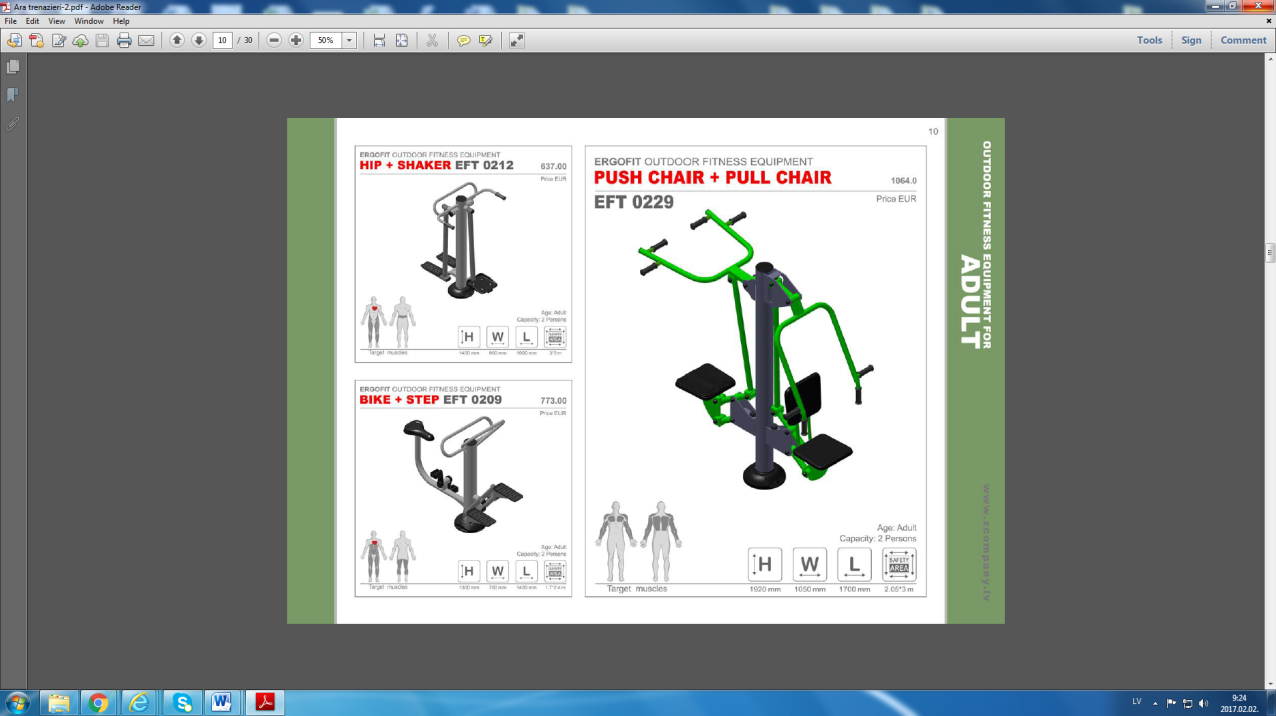 Materiāls un trenažiera apdares veids:Trenažieris izgatavots no izturīga metāla konstrukcijas, cinkots un pārklāts ar pulverkrāsas pārklājumu.  Trenažiera sēdvirsmas, rokturi, dekoratīvie elementi izgatavoti no izturīga plastikāta. Visas skrūvju vietas ir nosegtas ar plastmasas uzlikām. Komplektā ietilpst metāla armatūra betonēšanai zemē. Lietotāju skaits: 2 Lietotāja max. svars: 160 kgIzmēri mm:G 1500 -1750 P 1000 – 1260 A 1920 – 21003Slēpošanas trenažieris/ orbitreks nūjotājsMateriāls un trenažiera apdares veids:Trenažieris izgatavots no izturīga metāla konstrukcijas, cinkots un pārklāts ar pulverkrāsas pārklājumu.  Trenažiera sēdvirsmas, rokturi, dekoratīvie elementi izgatavoti no izturīga plastikāta. Visas skrūvju vietas ir nosegtas ar plastmasas uzlikām. Komplektā ietilpst metāla armatūra betonēšanai zemē. Lietotāju skaits: 1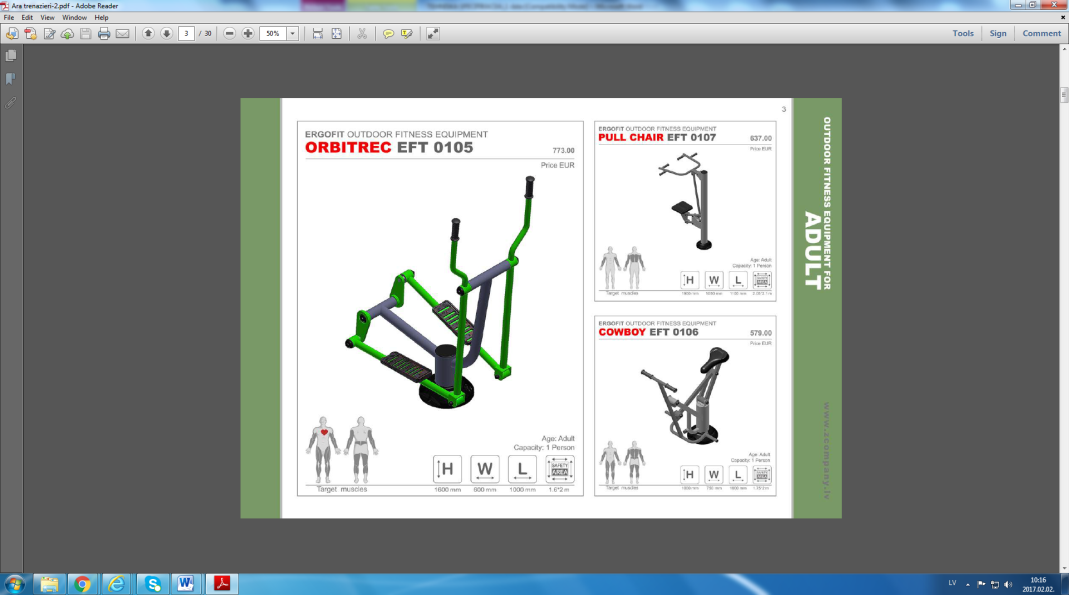 Lietotāja max. svars: 160 kgIzmēri mm:G 1000 - 1300 P 600 – 700 A 1600 – 16604Kombinētais brīvdabas trenažieris roku saliekšanai / vilkšanai no priekšas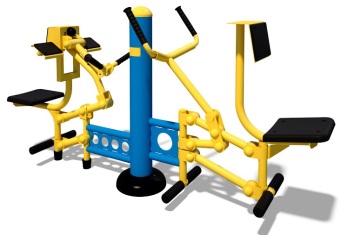 Materiāls un trenažiera apdares veids:Trenažieris izgatavots no izturīga metāla konstrukcijas, cinkots un pārklāts ar pulverkrāsas pārklājumu.  Trenažiera sēdvirsmas, rokturi, dekoratīvie elementi izgatavoti no izturīga plastikāta. Visas skrūvju vietas ir nosegtas ar plastmasas uzlikām. Komplektā ietilpst metāla armatūra betonēšanai zemē. Lietotāju skaits: 2 Lietotāja max. svars: 160 kgIzmēri mm:G 2000 -2100 P 550 - 600A 1000- 10803Trenažieris spiešanai ar kājām sēdus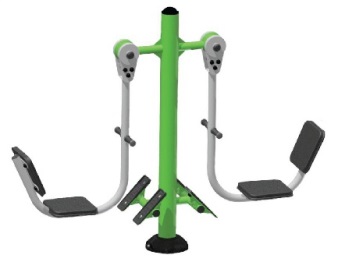 Materiāls un trenažiera apdares veids:Trenažieris izgatavots no izturīga metāla konstrukcijas, cinkots un pārklāts ar pulverkrāsas pārklājumu.  Trenažiera sēdvirsmas, rokturi, dekoratīvie elementi izgatavoti no izturīga plastikāta. Visas skrūvju vietas ir nosegtas ar plastmasas uzlikām. Komplektā ietilpst metāla armatūra betonēšanai zemē. Lietotāju skaits: 2 Lietotāja max. svars: 160 kgIzmēri mm:G 1750 -2500 P 490 – 510 A 1500 – 19002Brīvdabas trenažieris roku savēršanai/ “Taurenītis”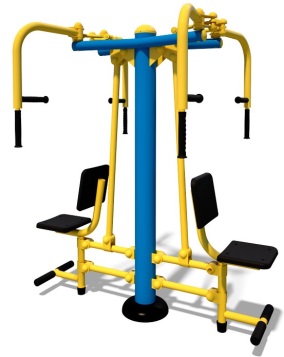 Materiāls un trenažiera apdares veids:Trenažieris izgatavots no izturīga metāla konstrukcijas, cinkots un pārklāts ar pulverkrāsas pārklājumu.  Trenažiera sēdvirsmas, rokturi, dekoratīvie elementi izgatavoti no izturīga plastikāta. Visas skrūvju vietas ir nosegtas ar plastmasas uzlikām. Komplektā ietilpst metāla armatūra betonēšanai zemē. Lietotāju skaits: 2 Lietotāja max. svars: 160 kgIzmēri mm: G 1500 -2000 P 350 – 750 A 1500 – 2000 1 Ritenis un steperis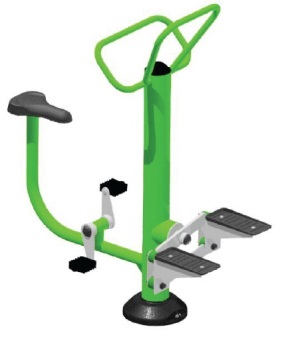 Materiāls un trenažiera apdares veids:Trenažieris izgatavots no izturīga metāla konstrukcijas, cinkots un pārklāts ar pulverkrāsas pārklājumu.  Trenažiera sēdvirsmas dekoratīvie elementi izgatavoti no izturīga plastikāta. Visas skrūvju vietas ir nosegtas ar plastmasas uzlikām. Komplektā ietilpst metāla armatūra betonēšanai zemē. Lietotāju skaits: 2 Lietotāja max. svars: 160 kgIzmēri mm: G 1600-2000 P 350 – 750A 1300 – 17001Vēdera preses un muguras trenažieris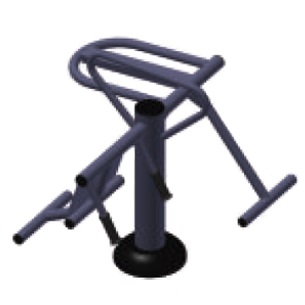 Materiāls un trenažiera apdares veids:Trenažieris izgatavots no izturīga metāla konstrukcijas, cinkots un pārklāts ar pulverkrāsas pārklājumu.  Trenažiera sēdvirsmas dekoratīvie elementi izgatavoti no izturīga plastikāta. Visas skrūvju vietas ir nosegtas ar plastmasas uzlikām. Komplektā ietilpst metāla armatūra betonēšanai zemē. Lietotāju skaits: 1Lietotāja max. svars: 160 kgIzmēri mm: G 1000-1400P 1100-1150A 1000 – 10501Velo/steps/kāju izvēršanas-savēršanas trenažieru komplekts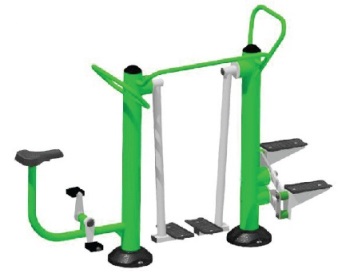 Materiāls un trenažiera apdares veids:Trenažieris izgatavots no izturīga metāla konstrukcijas, cinkots un pārklāts ar pulverkrāsas pārklājumu.  Trenažiera sēdvirsmas dekoratīvie elementi izgatavoti no izturīga plastikāta. Visas skrūvju vietas ir nosegtas ar plastmasas uzlikām. Komplektā ietilpst metāla armatūra betonēšanai zemē. Lietotāju skaits: 3Lietotāja max. svars: 160 kgIzmēri mm: G 2300-2500P 480-750A1300 -17001Kopā EUR bez PVNKopā EUR bez PVNKopā EUR bez PVNKopā EUR bez PVNPVN 21% PVN 21% PVN 21% PVN 21% Kopsumma EUR ar PVNKopsumma EUR ar PVNKopsumma EUR ar PVNKopsumma EUR ar PVN